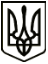 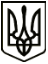 МЕНСЬКА МІСЬКА РАДАВИКОНАВЧИЙ КОМІТЕТРІШЕННЯ 21 червня 2022 року	м. Мена	№ 94Про орієнтовний план роботи виконавчого комітету на 3 квартал 2022 рокуВраховуючи пропозиції  про орієнтовний план роботи виконкому на 3 квартал 2022 року, норми Закону України «Про місцеве самоврядування в Україні», ст. ст. 27-40, 53 та враховуючи аналіз виконання плану роботи виконкому в 2 кварталі 2022 року, виконавчий комітет Менської міської ради ВИРІШИВ:1. Затвердити орієнтовний план роботи виконавчого комітету Менської міської ради на 3 квартал 2022 року (план додається).2. Доручити міському голові Примакову Г.А. ( а в разі його відсутності чи неможливості здійснення ним цієї функції –заступнику міського голови, що має повноваження скликати засідання виконкому) вносити при  необхідності зміни і доповнення до плану роботи виконавчого комітету ( в тому числі дату проведення), його уточнення (враховуючи затверджений орієнтовний план), формуючи перелік основних питань для розгляду у встановленому Регламентом роботи виконавчого комітету Менської міської ради порядку. 3. Контроль за виконанням даного рішення покласти на відділ документування та забезпечення діяльності апарату ради та керуючого справами виконавчого комітету Менської міської ради Стародуб Л.О.Міський голова	Геннадій ПРИМАКОВ